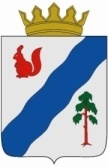 ДУМАГАЙНСКОГО МУНИЦИПАЛЬНОГО ОКРУГАПЕРМСКОГО КРАЯРЕШЕНИЕО назначении и проведении собрания граждан в целях рассмотрения и обсуждения вопросов внесения инициативного проекта «Устройство детской площадки в п. Касимовка»В соответствии с Порядком назначения и проведения собраний граждан в целях рассмотрения и обсуждения вопросов внесения инициативных проектов в Гайнском муниципальном округе, утвержденном решением Думы Гайнского муниципального округа Пермского края от 19.02.2021 № 128            Дума Гайнского муниципального округа Пермского края РЕШАЕТ:Назначить собрание граждан в целях рассмотрения и обсуждения вопросов внесения инициативного проекта:дата проведения: 07.08.2021 , время проведения: с 14-00 час до 15-00 час , место проведения собрания граждан: 619679 Пермский край, Гайнский округ, п. Касимовка ,    ул. Кунгурская,   дом №  3 ;наименование инициативного проекта: «Устройство детской площадки в п. Касимовка»;предполагаемое количество участников собрания 20 человек;ответственное за подготовку и проведение собрания лицо - инициаторы собрания: Микулянец С. И., Микулянец А. И., Гагарина Т.Ю.;численность граждан, проживающих в этом населённом пункте (населённых пунктах), на части территорий:  380 человек;8) способ проведения собрания граждан: очный.2.Опубликовать настоящее решение в газете «Наше время» и официальном сайте в информационно-телекоммуникационной сети Интернет (для сетевого издания) http://gainynv-news.ru .3.  Настоящее Решение вступает в силу со дня  принятия. 29.07.2021№207 -п Председатель ДумыГайнского муниципального округаПермского края«______»________________ _________ гИ. А. Ковалев